ИНФОРМАЦИЯ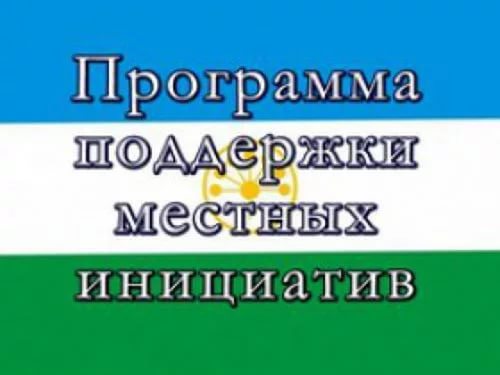 25 января 2021 года в здании сельского клуба д.Магашлы-Алмантаево муниципального района Балтачевский район Республики Башкортостан состоялось собрание жителей по Программе поддержки местных инициатив (ППМИ-2021).Жители д.Магашлы-Алмантаево большинством голосов  решили принять участие в ППМИ в 2021 году и первоочередной проблемой деревни  для участия  в конкурсном отборе на получение средств для ее решения на сегодняшний день выбрали«Капитальный ремонт  оконных проемов здания сельского клуба в д. Магашлы-Алмантаево МР Балтачевский район РБ»Инициативная группа     